Семейные традиции
Дни рождения зимних и весенних именинников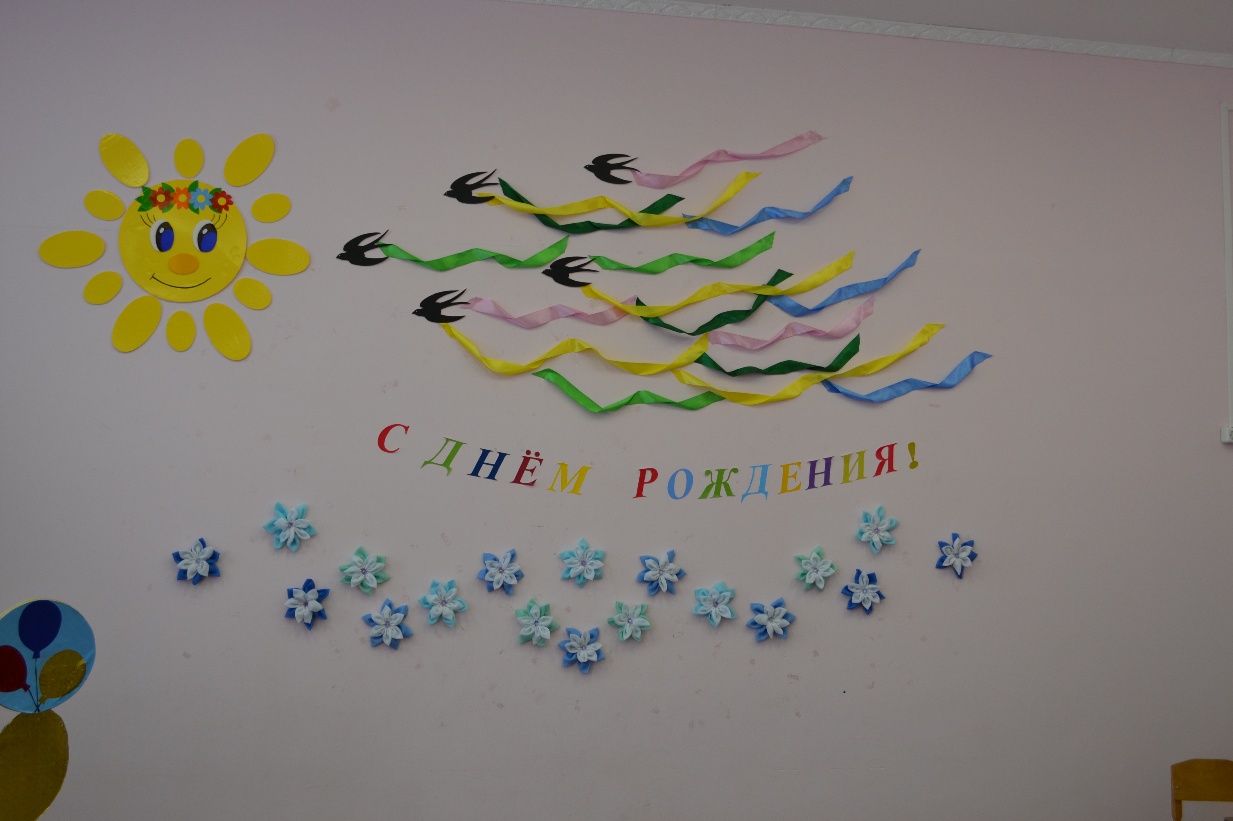 Ведущий:Здравствуйте дорогие папы, мамы, ребятишки! Недавно мы с вами отпраздновали Новый год, 23 февраля, 8 Марта. У многих из вас сложилась хорошая традиция встречать эти праздники так весело, чтобы провести год счастливо, радостно и дружно всей семьей. И сегодня в этот прекрасный, солнечный, весенний день мы окунемся в мир семейных традиций, а именно в традиции празднования Дня Рождения наших детей.Входит Снеговик: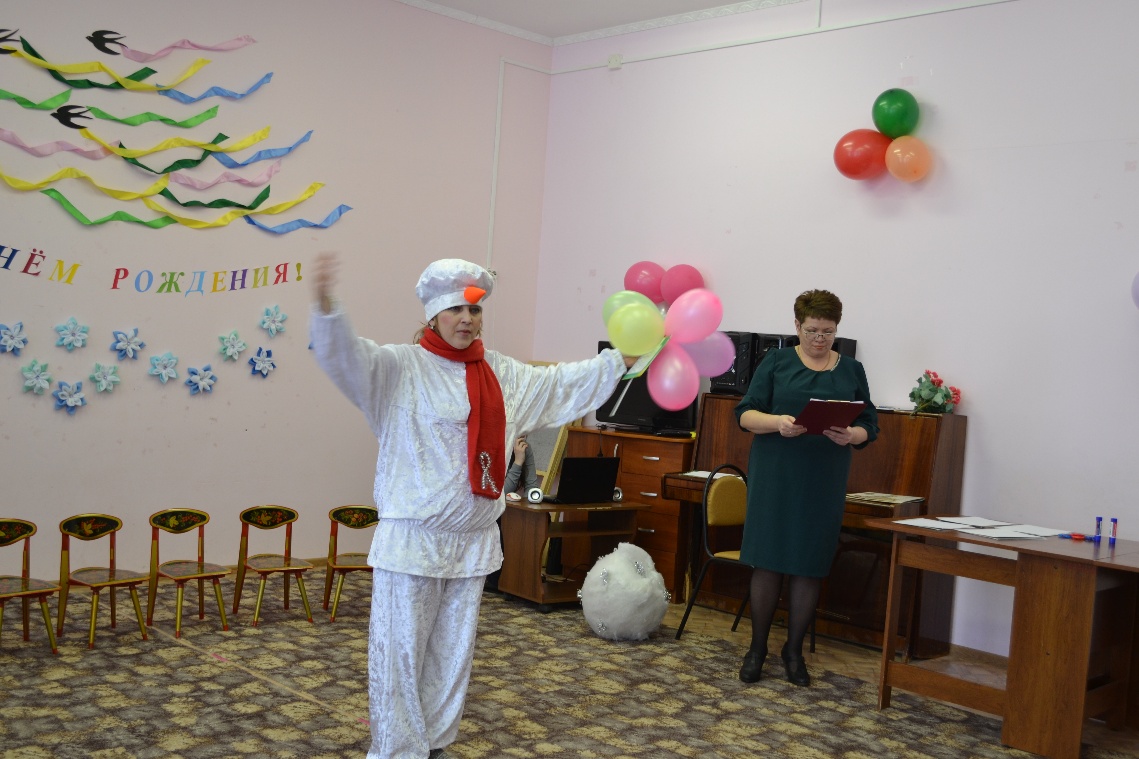 -Ура, ура, не опоздал…Заждались вы все меня,Тороплюсь я к вам друзья.Праздник с вами начинаем,С Днем Рожденья поздравляем!!!Слышен стук, входит Весна: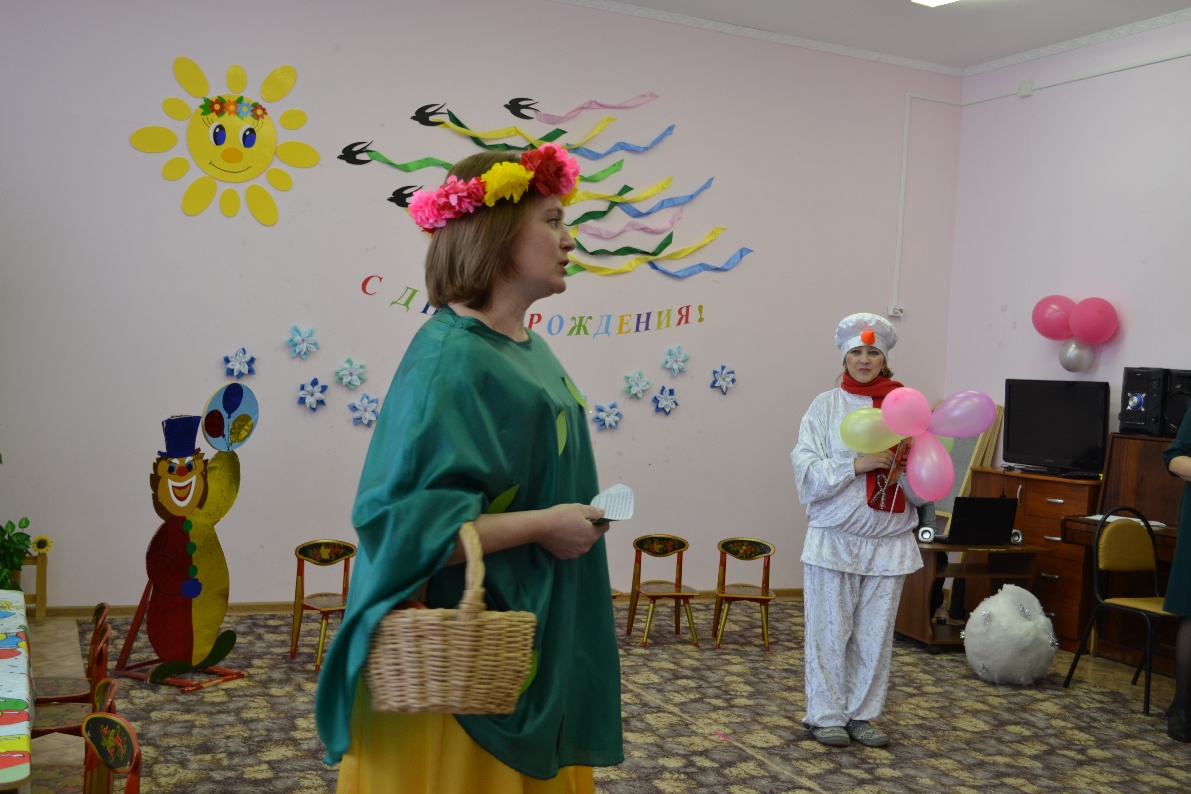 - Добрый день, дорогие друзья. Я – Весна, вы узнали меня? Я рада приветствовать вас. Узнала я, что сегодня у вас праздник. Вы собрались здесь, чтобы поздравить с днём рождения тех ребят, которые отмечают свой день рождения зимой и весной. Хотя моё время ещё только настало, но мне очень хочется поучаствовать в вашем празднике и поздравить зимних и весенних именинников. Можно мне остаться? (ответы детей).Снеговик:- А я не растаю от твоих весенних, солнечных лучей?Весна: - Да нет, Снеговик, не растаешь. Я – Весна, ещё ранняя, лучи мои не такие горячие.Снеговик:- Ну тогда оставайся, будешь моей помощницей.Какие месяцы считаются зимними? (обращается к детям).– Декабрь, январь, февраль. Снеговик: Декабрь — первый месяц зимы.И есть известный детворе 
День, что готовили с волненьем: 
Тех, кто родился в декабре, Поздравим нынче с днем рожденья! 

Выходят именинники, рожденные в декабре (Ваня Полухин). Январь - второй зимний месяц.
Месяц зимний, 
Месяц снежный Открывает первым год, И со снегом и морозом 
В гости к нам январь идет. 
Кто родился в январе, 
Все сюда идите, 
Поскорее детворе 
Себя вы покажите! 
Выходят именинники, рожденные в январе (Арина Немтырева, Даня Головашкин, Сайтами Газалиев). - Вот видишь, Весна, сколько у меня именинников?Весна: Вижу, вижу. Да и мне есть кем похвастаться, в моем марте месяце есть тоже именинники. (Алеша Никитин, Влад Королев).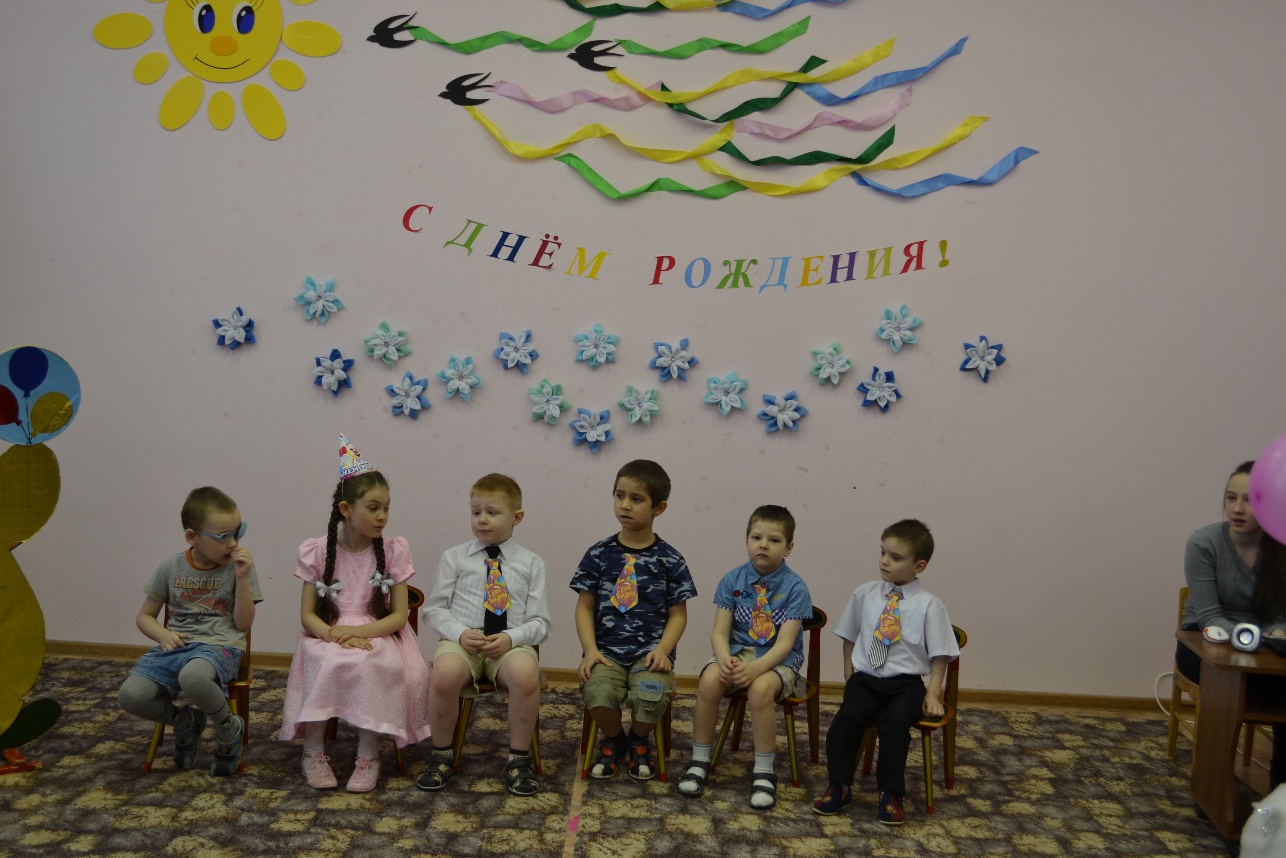 Вас сердечно поздравляем, 
Счастья, радости желаем! 
В группе хорошо учиться, 
Честно, от души трудиться. 
С физкультурою дружить, 
Крепкой дружбой дорожить! 
Не болеть, не унывать. 
Дома старшим помогать. 

Снеговик: разминка «Давайте все делать, как я».Давайте все делать, как я (2 хлопка) 2 раза, 
А ну-ка все вместе, как я (2 хлопка), 
Все делают дружно как я (2 хлопка). 
Давайте все топнем, как я (2 притопа) 2 раза, 
А ну-ка все вместе, как я (2 притопа), 
Все делают дружно как я (2 притопа). 
Давайте все скажем, как я (Ура!), 
А ну-ка все вместе, как я (Ура!), 
Все делают дружно как я (Ура!). 
- Ура! Нашим дорогим именинникам!Снеговик: Давайте праздник продолжать,                              Давайте петь и танцевать. 
Дети исполняют «Каравай» 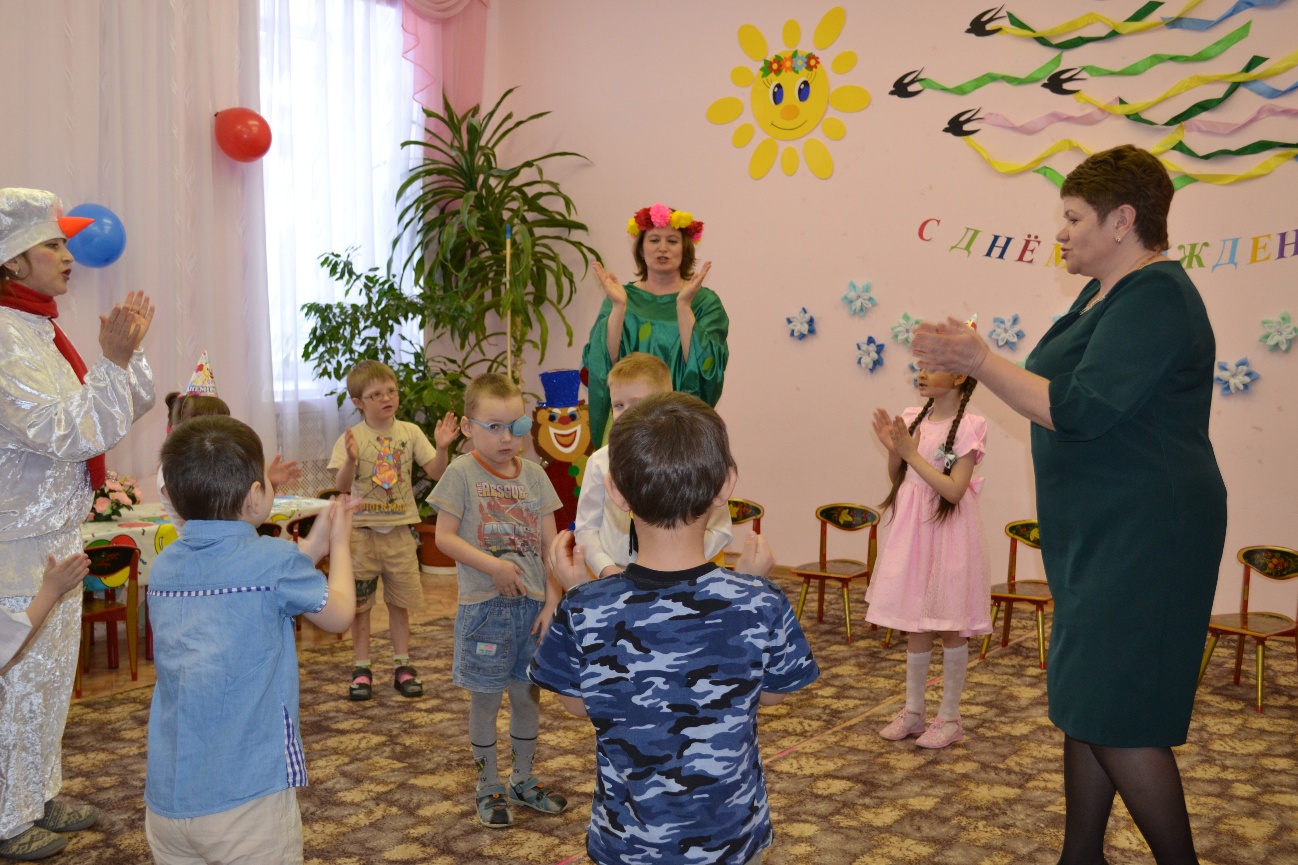 Весна:Игра «Передай букет». Образуется круг и по кругу под музыку пускается букет. Участники передают друг другу букет. Музыка заканчивается. И тот, у кого остался букет в руках – выбывает из игры и т.д. Победитель выбирает себе пару и танцуют вместе.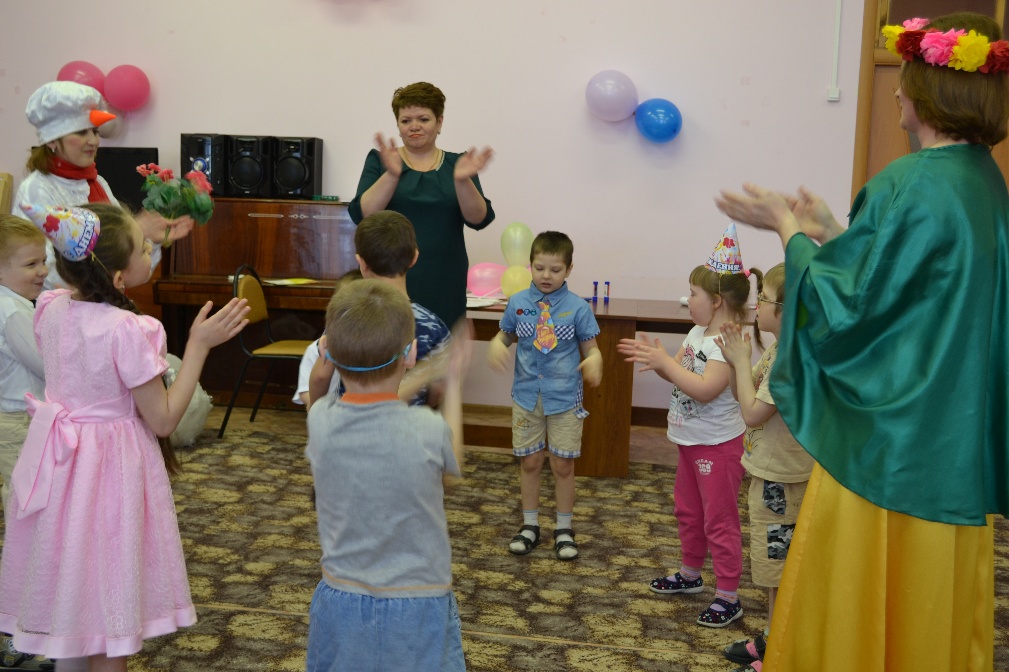 Игра «Рисунок «Снеговик».  Детям кладут лист А4, дают фломастер. Задание всем одинаковое - нарисовать «Снеговика». У кого лучше получится снеговик?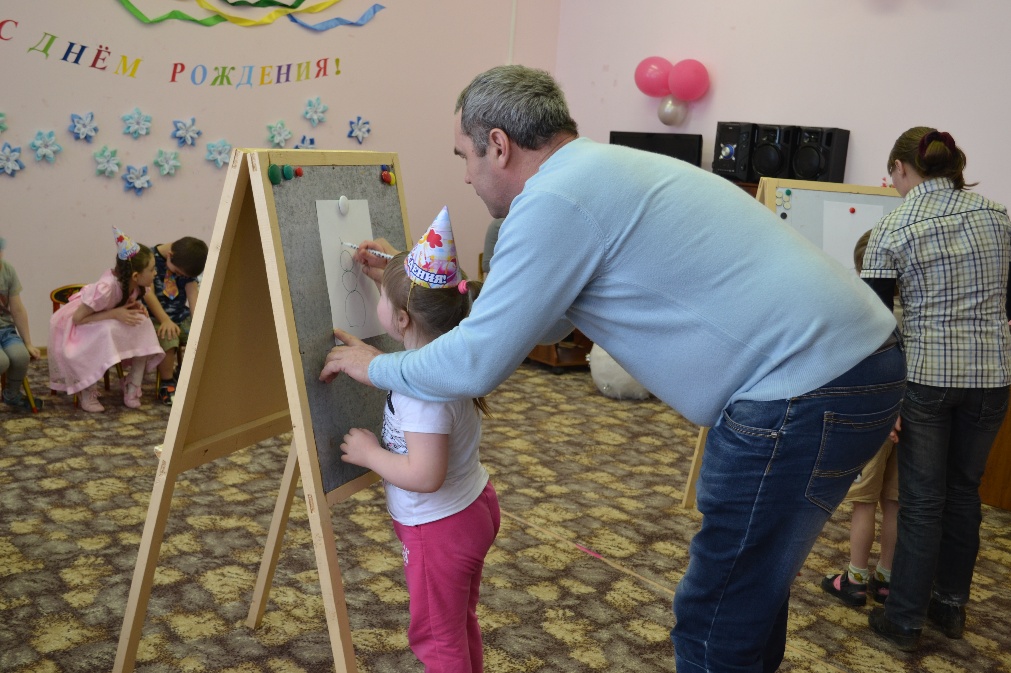 Игра "Весёлая". 

Что за день рожденья, если нет веселья. 
Вам хочу вопрос задать, 
Ваше дело – отвечать. 
Если вы со мной согласны, 
Отвечайте хором: 
«Это я, это я, это все мои друзья!» 
Если не согласны вы, то в ответ молчите, 
А лучше топайте ногами. 
Договорились??? 
Я сейчас спрошу у всех: 
Кто здесь любит песни, смех? 
Отвечайте хором вмиг: «Кто здесь самый озорник?» 
Кто привык у нас к порядку? 
Утром делает зарядку? 
Кто из вас, скажите, 
Забывает умываться? 
И не ходит на уроки? 
Кто из вас любит играть? 
И ещё один вопрос: 
Кто себе не моет нос? 
Кто здесь у нас самый умный? 
Кто сегодня от души здесь повеселился? 

МОЛОДЦЫ!!! 

Ведущий: 

На день рождение принято дарить подарки и накрывать праздничный стол. И я предлагаю вам, ребята, разделиться на команды: гости и именинники. Гости со Снеговиком пойдут готовить подарки для именинников, а именинники пойдут с Весной накрывать вкусный праздничный стол.Дети приглашают своих родителей принять участие в приготовлении подарков и в сервировке праздничного стола.Команда гостей выполняет аппликацию «Фоторамка».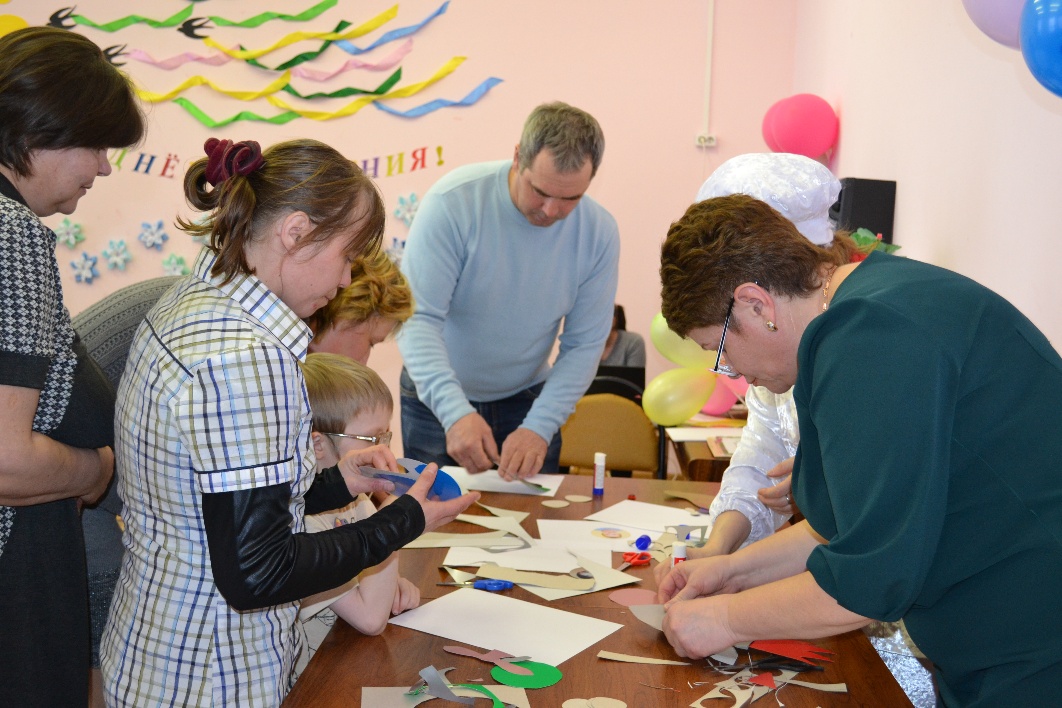 Команда именинников накрывают праздничный стол.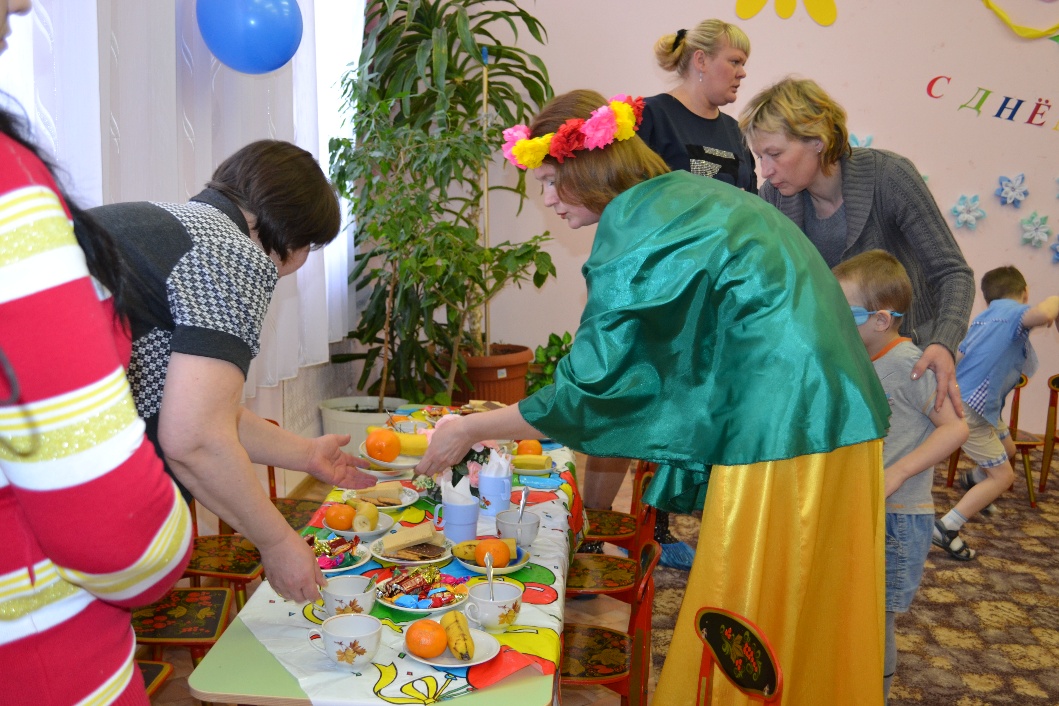 Ведущий: 

Как солнечный день, Как чудесная сказка Пусть жизнь ваша будет 
Всё время прекрасна! 
Будьте хорошими, 
Будьте красивыми, 
Будьте весёлыми 
Добрыми, милыми. 
Чтоб счастье и радость в улыбке светились. 
Чтоб все пожелания осуществились!!! Бурные аплодисменты нашим именинникам!!! - И вот наступило время подарков для наших именинников (вручаются памятные подарки). 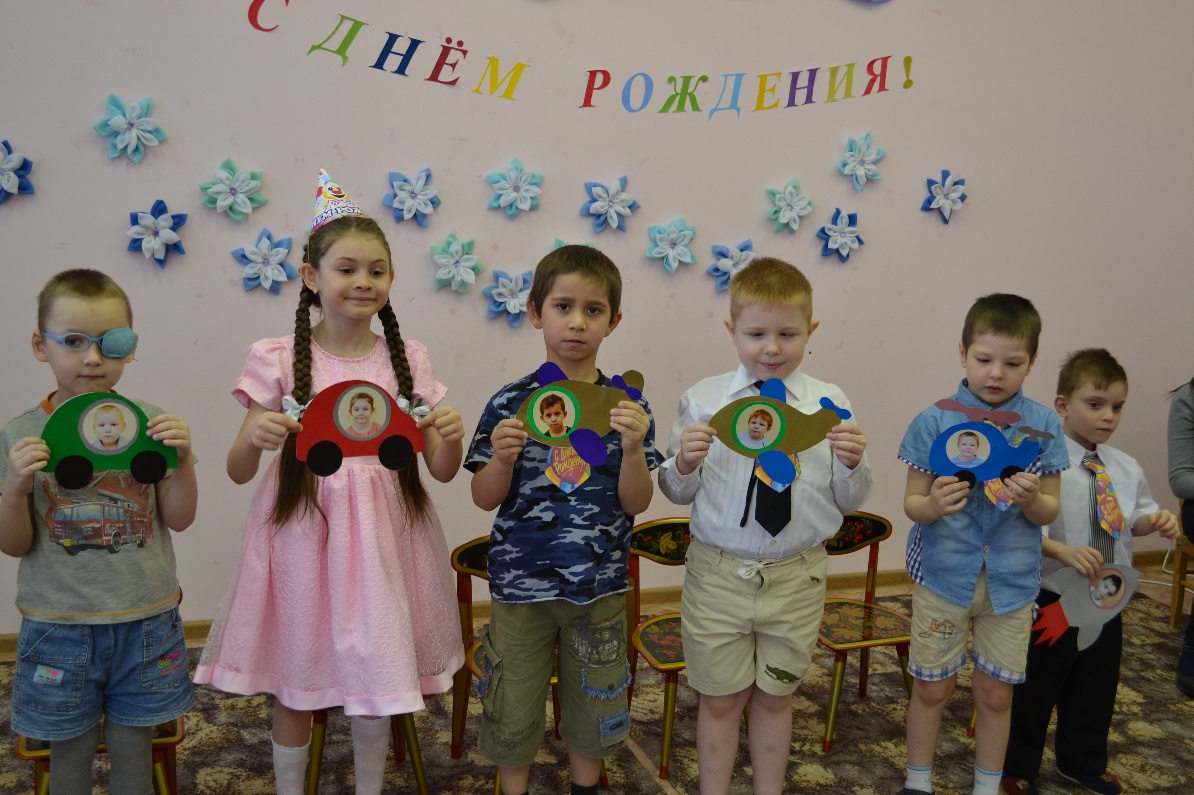 Ведущий: Молодцы, ребята! А теперь все вместе исполним песню «Пусть бегут неуклюже» для наших именинников.Пусть бегут неуклюже 
Пешеходы по лужам, А вода по асфальту рекой. 
И неясно прохожим 
В этот день непогожий, 
Почему я веселый такой?Припев: 
А я играю на гармошке У прохожих на виду. 
К сожаленью, день рожденья 
Только раз в году. 
Прилетит вдруг волшебник 
В голубом вертолете И бесплатно покажет кино. 
С днем рожденья поздравит 
И, наверно, оставит 
Мне в подарок пятьсот эскимо. Снеговик дарит детям мороженое. Приглашаем всех на праздничное чаепитие.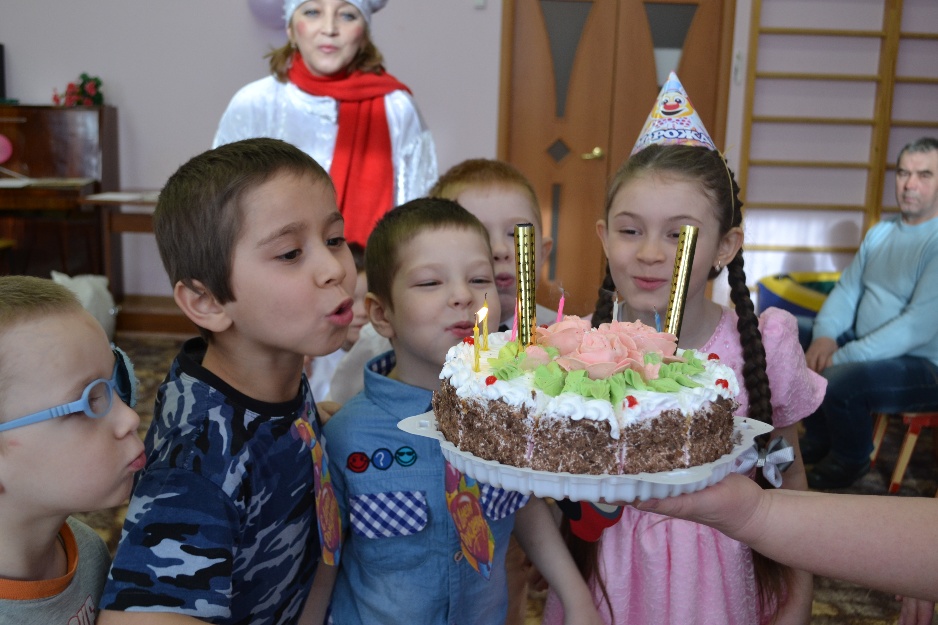 Снеговик: Какой замечательный праздничный стол получился у вас, ребята. Каких сладостей у вас здесь только нет. А мне очень хочется загадать для вас загадки о разных вкусностях, которые вы все очень любите.Взял я силу из плодов,Сладких ягод, фруктов.Для ребят я стать готовЛучшим из продуктов.Вы меня побольше пейте,Наливайте, не жалейте! (Сок)Мы на праздник покупаемЭто чудо-натюрморт,Ах, вкуснятина какая,До чего мы любим …(торт)Из растительных продуктов,Из известных ягод, фруктов,Из всего, что сладко, сочно,Что съедобно и не очень,Детям всем на объедение,Можем мы сварить…(варенье)Я в стаканчике, рожке, 
Вкусное и нежное. 
Сделано на молоке, 
Чаще белоснежное. 
В морозилках проживаю, 
А на солнце сразу таю.(мороженое)По краям красивый бантикОбразует пёстрый фантик.
А внутри, конечно, это
Шоколадная...(Конфета) - Ну, молодцы, все загадки отгадали. Весна: Снеговик, а я тоже хочу с ребятами поиграть. Эй, ребята, детвораПосмотрите на меняЯ, Весна-Красна,Много красок принесла. Игра «Цвета в одежде» (встаньте у кого в одежде есть красный цвет, белый и т.д.)- Ну, молодцы, все цвета знаете.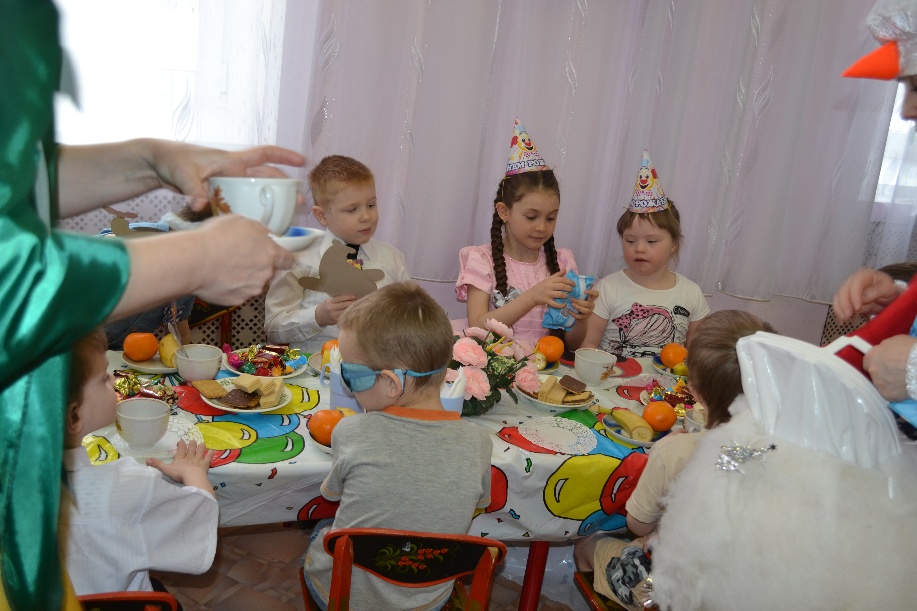 Итог.Мы играли, песни пели,Но настал прощальный час,Пришло время расставатьсяДо свиданья, детвора! (Снеговик и Весна уходят).Ведущий:Уважаемые родители, я хочу вам сообщить, что в нашей группе сложилась ещё одна очень важная и нужная традиция. Мы все, педагоги и ваши дети, принимаем участие в самых различных всероссийских и международных конкурсах для педагогов и детей. И ваши дети показали самые высокие результаты. Сегодня мы вручаем вам и вашим детям дипломы в самых различных номинациях (вручение дипломов).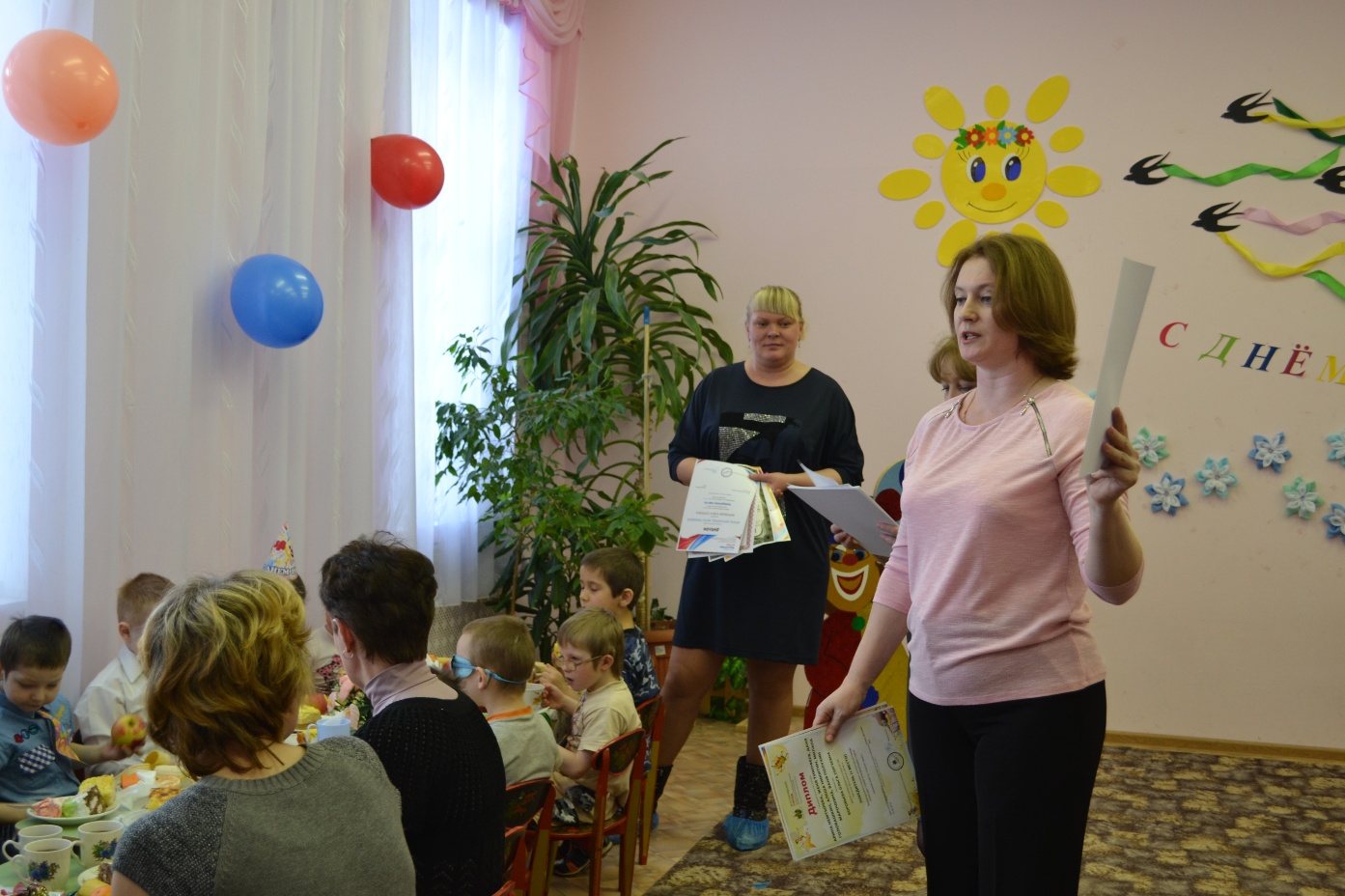 - Ну вот и подошел к концу наш праздник. И хочется его закончить такими словами:Семья – это счастье, любовь и удача,Семья – это летом поездки на дачу.Семья – это праздник, семейные даты,Подарки, покупки, приятные траты.Рождение детей, первый шаг, первый лепет,Мечты о хорошем, волнение и трепет.Семья – это труд, друг о друге забота,Семья – это много домашней работы.Семья – это важно!Семья – это сложно!Но счастливо жить одному невозможно!Всегда будьте вместе, любовь берегите,Обиды и ссоры подальше гоните,Хочу, чтоб про вас говорили друзья:Какая хорошая Ваша семья!